Pretendemos ampliar el espacio europeo de educación trabajando los objetivos del programa europeo Erasmus+ 2021-27 y del plan Erasmus del IES Huelin y sus centros socios. Aspiramos a modernizar la educación haciéndola más inclusiva, accesible, democrática, participativa, sostenible y digital.Los proyectos " 2021-1-ES01-KA121-SCH-000012038 y 2022-1-ES01-KA121-SCH-000065851" están cofinanciado por el programa Erasmus+ de la Unión Europea. El contenido de este documento es responsabilidad exclusiva del IES Huelin y ni la Comisión Europea, ni el Servicio Español para la Internacionalización de la Educación (SEPIE) son responsables del uso que pueda hacerse de la información aquí difundida."Esta obra está bajo una Licencia Creative Commons Atribución-Nocomercial-CompartirIgual 4.0 Internacional License. Para ver una copia de esta licencia, visita http://creativecommons.org/licenses/by-nc-sa/4.0/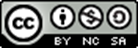 Análisis Medioambiental para EscuelasAntes de empezar una pequeña guía:Para calcular la puntuación de cada tema, simplemente tienes que contarel número de respuestas positivas que tiene el tema. Puntúa cada respuesta “sí con 1 punto.La idea es que dependiendo de la puntuación de cuántas respuestas “no” vuestro equipo o comité ecológico determinará qué 3 temas os gustaría elegir para vuestro plan de acción.Si no sabes la respuesta de alguna pregunta, o no encuentras una respuesta, déjala en blanco.Hemos incluido preguntas de ampliación, que están diseñadaspara provocar discusión y animar al Equipo o Comité Ecológico a empezar aconsiderar las acciones ambientales que se incluirán en el plan de acción.Finalmente, si obtiene una puntuación baja en cualquiera de los temas, oen general, por favor no preocuparse, habéis elegido trabajar para mejorar la actuación medioambiental de vuestra escuela.Buena Suerte!                        Completado por:                        Completado por:                        Completado por:                        Completado por:NombreNombreCursoCursoBiodiversidadBiodiversidadBiodiversidadBiodiversidadPreguntasPreguntasSíNo¿Tu escuela tiene algún hábitat o entorno adecuado para insectos, como un hotel de insectos, pilas de troncos, de rocas u hojas?¿Tu escuela tiene algún hábitat o entorno adecuado para insectos, como un hotel de insectos, pilas de troncos, de rocas u hojas?¿Tu escuela tiene casas para pájaros, cajas para murciélagos, casas de erizos o cualquier otro alojamiento de vida silvestre?¿Tu escuela tiene casas para pájaros, cajas para murciélagos, casas de erizos o cualquier otro alojamiento de vida silvestre?¿Tu escuela proporciona comederos para aves (o para cualquier otro animal) y se revisan regularmente para asegurarse de que siempre hay comida para las aves (o para que otros animales coman)?¿Tu escuela proporciona comederos para aves (o para cualquier otro animal) y se revisan regularmente para asegurarse de que siempre hay comida para las aves (o para que otros animales coman)?¿Tu escuela tiene algún área de campo, flores silvestres o resilvestrado para aumentar la biodiversidad en la escuela?¿Tu escuela tiene algún área de campo, flores silvestres o resilvestrado para aumentar la biodiversidad en la escuela?¿Tu escuela tiene un estanque, o un mini-estanque o cualquier otra zona de humedal?¿Tu escuela tiene un estanque, o un mini-estanque o cualquier otra zona de humedal?¿Los estudiantes de tu escuela participan en algún proyecto o programa de biodiversidad?¿Los estudiantes de tu escuela participan en algún proyecto o programa de biodiversidad?¿Tu escuela alguna vez ha recaudado fondos para animales en peligro o proyectos de conservación¿Tu escuela alguna vez ha recaudado fondos para animales en peligro o proyectos de conservaciónAcércate a 5 estudiantes o miembros del personal, ¿pueden los cinco nombrar una amenaza para la biodiversidad de nuestro planeta?Acércate a 5 estudiantes o miembros del personal, ¿pueden los cinco nombrar una amenaza para la biodiversidad de nuestro planeta?Acércate e a un profesor en la escuela (no el coordinador ecológico ni profesores de geografía), ¿algunas de sus lecciones han hablado de amenazas a la biodiversidad en los últimos doce meses?Acércate e a un profesor en la escuela (no el coordinador ecológico ni profesores de geografía), ¿algunas de sus lecciones han hablado de amenazas a la biodiversidad en los últimos doce meses?Realiza una encuesta a una clase o grupo, ¿más de la mitad de losestudiantes han plantado una semilla en su vida?Realiza una encuesta a una clase o grupo, ¿más de la mitad de losestudiantes han plantado una semilla en su vida?Puntuación Total:Puntuación Total:AmpliaciónEl informe planeta vivo 2020 de WWF (World Wide Fund for Nature) identificó y clasificó cinco amenazas principales para la biodiversidad:1. Cambios en el uso de la tierra y el mar.2. Sobreexplotación de especies.3. Especies invasoras y enfermedades.4. Contaminación.5. Cambio climático.Para cada amenaza, piense en una acción simple que su escuela podría realizar para combatir cada una de estas amenazas.AmpliaciónEl informe planeta vivo 2020 de WWF (World Wide Fund for Nature) identificó y clasificó cinco amenazas principales para la biodiversidad:1. Cambios en el uso de la tierra y el mar.2. Sobreexplotación de especies.3. Especies invasoras y enfermedades.4. Contaminación.5. Cambio climático.Para cada amenaza, piense en una acción simple que su escuela podría realizar para combatir cada una de estas amenazas.AmpliaciónEl informe planeta vivo 2020 de WWF (World Wide Fund for Nature) identificó y clasificó cinco amenazas principales para la biodiversidad:1. Cambios en el uso de la tierra y el mar.2. Sobreexplotación de especies.3. Especies invasoras y enfermedades.4. Contaminación.5. Cambio climático.Para cada amenaza, piense en una acción simple que su escuela podría realizar para combatir cada una de estas amenazas.AmpliaciónEl informe planeta vivo 2020 de WWF (World Wide Fund for Nature) identificó y clasificó cinco amenazas principales para la biodiversidad:1. Cambios en el uso de la tierra y el mar.2. Sobreexplotación de especies.3. Especies invasoras y enfermedades.4. Contaminación.5. Cambio climático.Para cada amenaza, piense en una acción simple que su escuela podría realizar para combatir cada una de estas amenazas.Cambios en el uso de la tierra y el marSobreexplotación de especies Especies invasoras y enfermedadesContaminaciónCambio climáticoComentarios: Comentarios: Comentarios: Comentarios: EnergíaEnergíaEnergíaEnergíaPreguntasPreguntasSíNo¿Tu escuela señaliza monitores de energía que son responsables de verificar que las luces y otros dispositivos electrónicos están apagados cuando no están en uso?¿Tu escuela señaliza monitores de energía que son responsables de verificar que las luces y otros dispositivos electrónicos están apagados cuando no están en uso?¿Han realizado alguna vez los estudiantes de tu escuela una auditoría energética para determinar las zonas en las que su escuela está desperdiciando energía y las formas de reducir el uso de energía en tu escuela?¿Han realizado alguna vez los estudiantes de tu escuela una auditoría energética para determinar las zonas en las que su escuela está desperdiciando energía y las formas de reducir el uso de energía en tu escuela?¿Tiene tu escuela alguna fuente de energía renovable (paneles solares, turbina eólica, bomba de calor, caldera de biomasa, etc.) o si no, compra su energía a un proveedor de energía renovable?¿Tiene tu escuela alguna fuente de energía renovable (paneles solares, turbina eólica, bomba de calor, caldera de biomasa, etc.) o si no, compra su energía a un proveedor de energía renovable?¿Tu escuela tiene luces con sensores de movimiento que se apagan cuando no están en uso?¿Tu escuela tiene luces con sensores de movimiento que se apagan cuando no están en uso?¿Tu escuela tiene burletes en ventanas y puertas?¿Tu escuela tiene burletes en ventanas y puertas?¿Tu escuela proporciona información a los estudiantes sobre cómo pueden ahorrar energía en el hogar?¿Tu escuela proporciona información a los estudiantes sobre cómo pueden ahorrar energía en el hogar?¿Ha organizado tu escuela alguna vez un día libre de energía, una semana de ahorro de energía o algo similar?¿Ha organizado tu escuela alguna vez un día libre de energía, una semana de ahorro de energía o algo similar?Acércate a 5 compañeros de clase, ¿pueden los cinco decirte una forma de ahorrar energía en la escuela o en casa?Acércate a 5 compañeros de clase, ¿pueden los cinco decirte una forma de ahorrar energía en la escuela o en casa?Busca a la persona de mantenimiento o a la secretaria de la escuela, ¿tu escuela tiene un contador inteligente y tienes permiso para acceder a él?Busca a la persona de mantenimiento o a la secretaria de la escuela, ¿tu escuela tiene un contador inteligente y tienes permiso para acceder a él?Visita tres aulas diferentes durante un descanso o la hora del recreo (cuando están vacías), ¿se apagan las luces y las pizarras digitales en cada aula?Visita tres aulas diferentes durante un descanso o la hora del recreo (cuando están vacías), ¿se apagan las luces y las pizarras digitales en cada aula?Puntuación Total:Puntuación Total:AmpliaciónNuestro uso energético se puede dividir en uso de energía directo e indirecto. El uso directo de energía es la energía que usamos todos los días: iluminación, calefacción, aparatos eléctricos, etc. El uso de energía indirecta es la energía necesaria para crear recursos que usamos todos los días, como uniformes escolares, libros y equipos. Para uso directo e indirecto, piense en una manera simple en que su escuela podría reducir su uso de energía.AmpliaciónNuestro uso energético se puede dividir en uso de energía directo e indirecto. El uso directo de energía es la energía que usamos todos los días: iluminación, calefacción, aparatos eléctricos, etc. El uso de energía indirecta es la energía necesaria para crear recursos que usamos todos los días, como uniformes escolares, libros y equipos. Para uso directo e indirecto, piense en una manera simple en que su escuela podría reducir su uso de energía.AmpliaciónNuestro uso energético se puede dividir en uso de energía directo e indirecto. El uso directo de energía es la energía que usamos todos los días: iluminación, calefacción, aparatos eléctricos, etc. El uso de energía indirecta es la energía necesaria para crear recursos que usamos todos los días, como uniformes escolares, libros y equipos. Para uso directo e indirecto, piense en una manera simple en que su escuela podría reducir su uso de energía.AmpliaciónNuestro uso energético se puede dividir en uso de energía directo e indirecto. El uso directo de energía es la energía que usamos todos los días: iluminación, calefacción, aparatos eléctricos, etc. El uso de energía indirecta es la energía necesaria para crear recursos que usamos todos los días, como uniformes escolares, libros y equipos. Para uso directo e indirecto, piense en una manera simple en que su escuela podría reducir su uso de energía.DirectoIndirectoComentarios: Comentarios: Comentarios: Comentarios: Ciudadanía GlobalCiudadanía GlobalCiudadanía GlobalCiudadanía GlobalPreguntasPreguntasSíNo¿Ha donado tu escuela dinero a una organización benéfica o una causa en los últimos 12 meses?¿Ha donado tu escuela dinero a una organización benéfica o una causa en los últimos 12 meses?¿Se recaudó algo de este dinero para organizaciones benéficas de medioambiente, vida salvaje o de bienestar animal?¿Se recaudó algo de este dinero para organizaciones benéficas de medioambiente, vida salvaje o de bienestar animal?¿Tu escuela ha recolectado alimentos para un banco local de alimentos o ha apoyado a una organización benéfica local de alguna u otra manera en los últimos 12 meses?¿Tu escuela ha recolectado alimentos para un banco local de alimentos o ha apoyado a una organización benéfica local de alguna u otra manera en los últimos 12 meses?¿Han asumido los estudiantes de tu escuela la responsabilidad de planificar un evento de recaudación de fondos para una organización benéfica o han elegido qué organización benéfica apoyar en los últimos 12 meses?¿Han asumido los estudiantes de tu escuela la responsabilidad de planificar un evento de recaudación de fondos para una organización benéfica o han elegido qué organización benéfica apoyar en los últimos 12 meses?¿Tu escuela celebra diferentes culturas y religiones? (p. ej., celebra diferentes festividades religiosas/culturales o participa en eventos o festividades para honrar a minorías o culturas desfavorecidas)¿Tu escuela celebra diferentes culturas y religiones? (p. ej., celebra diferentes festividades religiosas/culturales o participa en eventos o festividades para honrar a minorías o culturas desfavorecidas)¿Ha organizado tu escuela una venta de comida o bebida de comercio justo, una venta de ropa de segunda mano, o una actividad similar para recaudar fondos para un tema importante en los últimos doce meses?¿Ha organizado tu escuela una venta de comida o bebida de comercio justo, una venta de ropa de segunda mano, o una actividad similar para recaudar fondos para un tema importante en los últimos doce meses?Acércate a tres profesores diferentes (no al coordinador eco), ¿alguno de ellos puede nombrar los 17 objetivos de desarrollo sostenible?Acércate a tres profesores diferentes (no al coordinador eco), ¿alguno de ellos puede nombrar los 17 objetivos de desarrollo sostenible?Habla con los miembros del personal en el comedor o bar escolar, ¿utilizan     alimentos de comercio justo o productos locales, de temporada y sostenibles?Habla con los miembros del personal en el comedor o bar escolar, ¿utilizan     alimentos de comercio justo o productos locales, de temporada y sostenibles?Pidiendo permiso, verifique el té, el café y las galletas en la sala de profesores, ¿son alguno de ellos de comercio justo?Pidiendo permiso, verifique el té, el café y las galletas en la sala de profesores, ¿son alguno de ellos de comercio justo?Elija una clase para encuestar, ¿alguno de los estudiantes puede hablarte sobre un problema ambiental que haya leído o visto en las noticias la semana anterior?Elija una clase para encuestar, ¿alguno de los estudiantes puede hablarte sobre un problema ambiental que haya leído o visto en las noticias la semana anterior?Puntuación Total:Puntuación Total:AmpliaciónLos objetivos de desarrollo sostenible proporcionan un modelo para la paz y el planeta ahora y en el futuro. Discuta una forma en que podría concienciar sobre los objetivos de desarrollo sostenible en nuestra escuela.AmpliaciónLos objetivos de desarrollo sostenible proporcionan un modelo para la paz y el planeta ahora y en el futuro. Discuta una forma en que podría concienciar sobre los objetivos de desarrollo sostenible en nuestra escuela.AmpliaciónLos objetivos de desarrollo sostenible proporcionan un modelo para la paz y el planeta ahora y en el futuro. Discuta una forma en que podría concienciar sobre los objetivos de desarrollo sostenible en nuestra escuela.AmpliaciónLos objetivos de desarrollo sostenible proporcionan un modelo para la paz y el planeta ahora y en el futuro. Discuta una forma en que podría concienciar sobre los objetivos de desarrollo sostenible en nuestra escuela.Objetivos de Desarrollo SostenibleComentarios:Comentarios:Comentarios:Comentarios:Vida SaludableVida SaludableVida SaludableVida SaludablePreguntasPreguntasSíNo¿Tu escuela cultiva sus propias frutas, verduras y hierbas?¿Tu escuela cultiva sus propias frutas, verduras y hierbas?¿El menú o comida de tu escuela tiene opciones a base de plantastodos los días y estas opciones son tan atractivas como lasopciones a base de carne?¿El menú o comida de tu escuela tiene opciones a base de plantastodos los días y estas opciones son tan atractivas como lasopciones a base de carne?¿Tu escuela tiene regularmente días sin carne o semanastrimestralmente sin carne?¿Tu escuela tiene regularmente días sin carne o semanastrimestralmente sin carne?¿Los estudiantes de tu escuela trabajan alguna vez con elpersonal del bar o comedor para ayudar a planificar productos nuevos y saludables de menú?¿Los estudiantes de tu escuela trabajan alguna vez con elpersonal del bar o comedor para ayudar a planificar productos nuevos y saludables de menú?¿Tu escuela alguna vez distribuye ideas de recetassaludables (incluidas recetas a base de plantas) para quelos estudiantes y las familias las prueben en casa?¿Tu escuela alguna vez distribuye ideas de recetassaludables (incluidas recetas a base de plantas) para quelos estudiantes y las familias las prueben en casa?¿El comedor o bar de tu escuela vende frutas, verduras y frutossecos para picar?¿El comedor o bar de tu escuela vende frutas, verduras y frutossecos para picar?¿Tu escuela tiene un área natural, donde los estudiantespueden sentirse tranquilos, relajarse y concentrarse en subienestar mental?¿Tu escuela tiene un área natural, donde los estudiantespueden sentirse tranquilos, relajarse y concentrarse en subienestar mental?¿Tiene tu comité ecológico un buzón de sugerencias paraque puedan abordar preocupaciones ambientales ycombatir la ansiedad ecológica?¿Tiene tu comité ecológico un buzón de sugerencias paraque puedan abordar preocupaciones ambientales ycombatir la ansiedad ecológica?¿Tu escuela discute problemas de salud mental y proporcionaestrategias, ejercicios y consejos para manejarlos?¿Tu escuela discute problemas de salud mental y proporcionaestrategias, ejercicios y consejos para manejarlos?Elija una clase para encuestar, ¿más de la mitad de la clasetiene en la escuela botellas de agua reutilizables con ellosen el momento de la encuesta?Elija una clase para encuestar, ¿más de la mitad de la clasetiene en la escuela botellas de agua reutilizables con ellosen el momento de la encuesta?Puntuación Total:Puntuación Total:AmpliaciónSe sabe que comer más alimentos de origen vegetal mejora nuestra salud y cambiar a una dieta basada en plantas se ha descrito como la mejor manera de limitar tu impacto en el planeta Tierra. ¿Qué 3 cambios harías para promover opciones basadas en plantas en el comedor o bar escolar?AmpliaciónSe sabe que comer más alimentos de origen vegetal mejora nuestra salud y cambiar a una dieta basada en plantas se ha descrito como la mejor manera de limitar tu impacto en el planeta Tierra. ¿Qué 3 cambios harías para promover opciones basadas en plantas en el comedor o bar escolar?AmpliaciónSe sabe que comer más alimentos de origen vegetal mejora nuestra salud y cambiar a una dieta basada en plantas se ha descrito como la mejor manera de limitar tu impacto en el planeta Tierra. ¿Qué 3 cambios harías para promover opciones basadas en plantas en el comedor o bar escolar?AmpliaciónSe sabe que comer más alimentos de origen vegetal mejora nuestra salud y cambiar a una dieta basada en plantas se ha descrito como la mejor manera de limitar tu impacto en el planeta Tierra. ¿Qué 3 cambios harías para promover opciones basadas en plantas en el comedor o bar escolar?123Comentarios: Comentarios: Comentarios: Comentarios: BasuraBasuraBasuraBasuraPreguntasPreguntasSíNo¿Tiene tu escuela equipo propio de recogida de basura?¿Tiene tu escuela equipo propio de recogida de basura?¿Han recogido los estudiantes basura dentro de los terrenos de tu escuela en los últimos doce meses?¿Han recogido los estudiantes basura dentro de los terrenos de tu escuela en los últimos doce meses?¿Los estudiantes y el personal de tu escuela han recogido basura en la comunidad local en los últimos doce meses?¿Los estudiantes y el personal de tu escuela han recogido basura en la comunidad local en los últimos doce meses?¿Se ha invitado a miembros de tu comunidad escolar en general para participar en una recogida de basura organizada por tu escuela en los últimos doce meses (por ejemplo, familias, empresas locales, miembros del consejo, escuelas de primaria adscritas a tu centro, amigos de grupos, etc.)?¿Se ha invitado a miembros de tu comunidad escolar en general para participar en una recogida de basura organizada por tu escuela en los últimos doce meses (por ejemplo, familias, empresas locales, miembros del consejo, escuelas de primaria adscritas a tu centro, amigos de grupos, etc.)?¿Participó tu escuela en algún proyecto o programa medioambiental o de reciclaje durante el año académico anterior?¿Participó tu escuela en algún proyecto o programa medioambiental o de reciclaje durante el año académico anterior?¿Está tú escuela generalmente limpia de basura (incluidos los perímetros de la escuela)?¿Está tú escuela generalmente limpia de basura (incluidos los perímetros de la escuela)?¿Tiene tú escuela suficientes contenedores dentro y fuera del edificio de la escuela y se vacían regularmente (por ejemplo, no rebosan)¿Tiene tú escuela suficientes contenedores dentro y fuera del edificio de la escuela y se vacían regularmente (por ejemplo, no rebosan)¿Alguna vez los estudiantes de tú escuela han escrito al ayuntamiento, a un miembro del parlamento o a empresas cercanas sobre temas relacionados con la basura?¿Alguna vez los estudiantes de tú escuela han escrito al ayuntamiento, a un miembro del parlamento o a empresas cercanas sobre temas relacionados con la basura?¿Han realizado los estudiantes una campaña de reducción de basura para tu escuela?¿Han realizado los estudiantes una campaña de reducción de basura para tu escuela?Acércate a tres estudiantes y pídeles que enumeren tres razones por las que la basura es mala. ¿Mencionaron todos al menos una de las siguientes razones?: daña la vida silvestre, cuesta dinero limpiar o puede limpiar o puede representar una amenaza para los seres humanos? Acércate a tres estudiantes y pídeles que enumeren tres razones por las que la basura es mala. ¿Mencionaron todos al menos una de las siguientes razones?: daña la vida silvestre, cuesta dinero limpiar o puede limpiar o puede representar una amenaza para los seres humanos? Puntuación total:Puntuación total:Ampliación¿Qué zona está generalmente más llena de basura en las instalaciones de tu escuela? ¿Por qué cree que esta área tiene particularmente más basura, y puedes pensar dos soluciones simples para resolver este problema?Ampliación¿Qué zona está generalmente más llena de basura en las instalaciones de tu escuela? ¿Por qué cree que esta área tiene particularmente más basura, y puedes pensar dos soluciones simples para resolver este problema?Ampliación¿Qué zona está generalmente más llena de basura en las instalaciones de tu escuela? ¿Por qué cree que esta área tiene particularmente más basura, y puedes pensar dos soluciones simples para resolver este problema?Ampliación¿Qué zona está generalmente más llena de basura en las instalaciones de tu escuela? ¿Por qué cree que esta área tiene particularmente más basura, y puedes pensar dos soluciones simples para resolver este problema?Zona12Comentarios: Comentarios: Comentarios: Comentarios: Medio Ambiente MarinoMedio Ambiente MarinoMedio Ambiente MarinoMedio Ambiente MarinoPreguntasPreguntasSíNo¿Tu escuela ha prohibido soltar globos y arrojar confetis?¿Tu escuela ha prohibido soltar globos y arrojar confetis?¿Tu escuela ha prohibido algún otro tipo de plástico de un solo uso?¿Tu escuela ha prohibido algún otro tipo de plástico de un solo uso?Durante los últimos doce meses, ¿tu escuela ha hecho algún esfuerzo para reducir el uso de algún otro tipo plástico de un solo uso (objetos que sean imposible de prohibir completamente)?Durante los últimos doce meses, ¿tu escuela ha hecho algún esfuerzo para reducir el uso de algún otro tipo plástico de un solo uso (objetos que sean imposible de prohibir completamente)?¿Tu escuela ha organizado y realizado la limpieza de un río, playa o canal en los últimos doce meses?¿Tu escuela ha organizado y realizado la limpieza de un río, playa o canal en los últimos doce meses?En los últimos doce meses, ¿tu escuela ha organizado algún evento para recaudar fondos, o para concienciar, de la conservación de la vida marina?En los últimos doce meses, ¿tu escuela ha organizado algún evento para recaudar fondos, o para concienciar, de la conservación de la vida marina?¿Tu escuela ha usado alguna vez obras de arte o esculturas para resaltar cómo los plásticos de un solo uso pueden ser una amenaza para la vida marina?¿Tu escuela ha usado alguna vez obras de arte o esculturas para resaltar cómo los plásticos de un solo uso pueden ser una amenaza para la vida marina?Habla con el personal del bar de tu escuela, ¿tienen ellos una política para vender pescado capturado solamente de forma sostenible?Habla con el personal del bar de tu escuela, ¿tienen ellos una política para vender pescado capturado solamente de forma sostenible?Habla con tu departamento de dibujo y diseño, ¿han dejado ellos de comprar plásticos de un solo uso para usar en las clases?Habla con tu departamento de dibujo y diseño, ¿han dejado ellos de comprar plásticos de un solo uso para usar en las clases?Habla con un miembro del equipo de limpieza y mantenimiento de tu escuela, ¿usan ellos productos de limpieza ecológicos?Habla con un miembro del equipo de limpieza y mantenimiento de tu escuela, ¿usan ellos productos de limpieza ecológicos?Habla con un miembro del equipo de mantenimiento de los terrenos de tu escuela, ¿evitan ellos usar pesticidas y herbicidas?Habla con un miembro del equipo de mantenimiento de los terrenos de tu escuela, ¿evitan ellos usar pesticidas y herbicidas?Puntuación total:Puntuación total:AmpliaciónEn 30 años, es el tiempo estimado en el que el peso de los plásticos en nuestros océanos excederá el peso de los peces. Discutir el uso del plástico en tu escuela, ¿puedes pensar en tres objetos de plástico de un solo uso que tu escuela podría reducir su uso considerablemente?AmpliaciónEn 30 años, es el tiempo estimado en el que el peso de los plásticos en nuestros océanos excederá el peso de los peces. Discutir el uso del plástico en tu escuela, ¿puedes pensar en tres objetos de plástico de un solo uso que tu escuela podría reducir su uso considerablemente?AmpliaciónEn 30 años, es el tiempo estimado en el que el peso de los plásticos en nuestros océanos excederá el peso de los peces. Discutir el uso del plástico en tu escuela, ¿puedes pensar en tres objetos de plástico de un solo uso que tu escuela podría reducir su uso considerablemente?AmpliaciónEn 30 años, es el tiempo estimado en el que el peso de los plásticos en nuestros océanos excederá el peso de los peces. Discutir el uso del plástico en tu escuela, ¿puedes pensar en tres objetos de plástico de un solo uso que tu escuela podría reducir su uso considerablemente?123Comentarios: Comentarios: Comentarios: Comentarios: Terrenos escolaresTerrenos escolaresTerrenos escolaresTerrenos escolaresPreguntasPreguntasSíNo¿Cada clase en tu escuela tiene una planta de interior que los estudiantes se responsabilizan de cuidar?¿Cada clase en tu escuela tiene una planta de interior que los estudiantes se responsabilizan de cuidar?En los últimos doce meses, ¿algún estudiante se ha responsabilizado de traer o cuidar alguna planta de exterior en los terrenos de tu escuela?En los últimos doce meses, ¿algún estudiante se ha responsabilizado de traer o cuidar alguna planta de exterior en los terrenos de tu escuela?¿Algunas de estas plantas (dentro o fuera del edificio) están plantadas en envases reciclados?¿Algunas de estas plantas (dentro o fuera del edificio) están plantadas en envases reciclados?¿Tu escuela ha plantado árboles en los últimos doce meses (esto podría ser en los terrenos de la escuela, en la comunidad local o a través de una donación a una organización benéfica que planta árboles a nivel nacional o mundial)?¿Tu escuela ha plantado árboles en los últimos doce meses (esto podría ser en los terrenos de la escuela, en la comunidad local o a través de una donación a una organización benéfica que planta árboles a nivel nacional o mundial)?¿Tu escuela tiene un área de aprendizaje al aire libre?¿Tu escuela tiene un área de aprendizaje al aire libre?¿Tu escuela tiene un techo verde o cubierta ajardinada?¿Tu escuela tiene un techo verde o cubierta ajardinada?¿Tu escuela tiene un club de jardinería u ofrece clases de jardinería?¿Tu escuela tiene un club de jardinería u ofrece clases de jardinería?¿Tiene tu escuela un área al aire libre para desayunar o almorzar (y hay papeleras cerca)?¿Tiene tu escuela un área al aire libre para desayunar o almorzar (y hay papeleras cerca)?¿Se les da voz a los estudiantes para que sugieran cambios y mejoras en los terrenos de su escuela?¿Se les da voz a los estudiantes para que sugieran cambios y mejoras en los terrenos de su escuela?Acércate a tres profesores (sin incluir al coordinador ecológico ni a profesores de educación física), ¿los tres han impartido una lección fuera del edificio (o planean hacerlo) este año académico?Acércate a tres profesores (sin incluir al coordinador ecológico ni a profesores de educación física), ¿los tres han impartido una lección fuera del edificio (o planean hacerlo) este año académico?Puntuación Total:Puntuación Total:AmpliaciónLos terrenos de tu escuela pueden tener un impacto positivo o negativo en nuestro planeta-el aumento de la vegetación puede mejorar la biodiversidad y el drenaje, mientras que el aumento del asfalto puede causar inundaciones y temperaturas más altas en tu comunidad local. Identifica tres formas que podrían mejorar los terrenos de la escuela para los estudiantes y la naturalezaAmpliaciónLos terrenos de tu escuela pueden tener un impacto positivo o negativo en nuestro planeta-el aumento de la vegetación puede mejorar la biodiversidad y el drenaje, mientras que el aumento del asfalto puede causar inundaciones y temperaturas más altas en tu comunidad local. Identifica tres formas que podrían mejorar los terrenos de la escuela para los estudiantes y la naturalezaAmpliaciónLos terrenos de tu escuela pueden tener un impacto positivo o negativo en nuestro planeta-el aumento de la vegetación puede mejorar la biodiversidad y el drenaje, mientras que el aumento del asfalto puede causar inundaciones y temperaturas más altas en tu comunidad local. Identifica tres formas que podrían mejorar los terrenos de la escuela para los estudiantes y la naturalezaAmpliaciónLos terrenos de tu escuela pueden tener un impacto positivo o negativo en nuestro planeta-el aumento de la vegetación puede mejorar la biodiversidad y el drenaje, mientras que el aumento del asfalto puede causar inundaciones y temperaturas más altas en tu comunidad local. Identifica tres formas que podrían mejorar los terrenos de la escuela para los estudiantes y la naturaleza123Comentarios: Comentarios: Comentarios: Comentarios: TransporteTransporteTransporteTransportePreguntasPreguntasSíNo¿Tu escuela tiene un espacio seguro y seco para colocar las bicicletas?¿Tu escuela tiene un espacio seguro y seco para colocar las bicicletas?En los últimos 12 meses tu escuela ha participado en una campaña como“una semana yendo al cole a pie” o alguna similar?En los últimos 12 meses tu escuela ha participado en una campaña como“una semana yendo al cole a pie” o alguna similar?¿Tiene tu escuela un sistema de aparcamiento para evitar la aglomeraciónalrededor de las puertas de la escuela durante las llegadas al centro al comienzo de las clases?¿Tiene tu escuela un sistema de aparcamiento para evitar la aglomeraciónalrededor de las puertas de la escuela durante las llegadas al centro al comienzo de las clases?¿Tiene tu escuela un sistema de uso compartido de coches para elpersonal?¿Tiene tu escuela un sistema de uso compartido de coches para elpersonal?¿Tiene tu escuela setos, árboles o alguna otra vegetación alrededor de loslímites de la escuela para evitar la contaminación del aire en los patios?¿Tiene tu escuela setos, árboles o alguna otra vegetación alrededor de loslímites de la escuela para evitar la contaminación del aire en los patios?¿Tu escuela proporciona entrenamiento para ir en bicicleta al centro de forma segura?¿Tu escuela proporciona entrenamiento para ir en bicicleta al centro de forma segura?¿Son las carreteras alrededor de tu colegio seguras, hay semáforos,Límites de velocidad reducidos, badenes, restricciones de anchura o algosimilar?¿Son las carreteras alrededor de tu colegio seguras, hay semáforos,Límites de velocidad reducidos, badenes, restricciones de anchura o algosimilar?¿Alguna vez tu escuela ha desarrollado y ofrecido una campaña en tu escuela dirigida por los estudiantes para evitar la inactividad o el ocio?¿Alguna vez tu escuela ha desarrollado y ofrecido una campaña en tu escuela dirigida por los estudiantes para evitar la inactividad o el ocio?Elija una clase para encuestar, ¿más del 50% de la clase camina, va en bici o usa el transporte público para llegar a la escuela?Elija una clase para encuestar, ¿más del 50% de la clase camina, va en bici o usa el transporte público para llegar a la escuela?Realiza una encuesta al profesorado de la escuela en un recreo o en la hora del almuerzo, ¿más del 50% camina, va en bici o usa el transporte público para llegar a la escuela?Realiza una encuesta al profesorado de la escuela en un recreo o en la hora del almuerzo, ¿más del 50% camina, va en bici o usa el transporte público para llegar a la escuela?Puntuación Total:Puntuación Total:AmpliaciónHace una generación más del 70% de los estudiantes caminaban para ir a laescuela, ahora, ese porcentaje es menor de la mitad de lo que era. El transporte es untema donde las escuelas pueden actuar sobre la contaminación del aire, la salud y elcambio climático mientras demuestran un liderazgo con visión de futuro a su comunidadescolar…, ¡y los estudios también demuestran que los estudiantes que caminan o usan la bici parair al colegio tienden a ser más centrados!¿Puedes destacar tres maneras de incentivar a tus compañeros a caminar o usar la bicipara llegar al colegio? Si la ubicación geográfica (u otro motivo cualquiera) dificulta andar ousar la bici para llegar al colegio, ¿podría considerar tres maneras, ¿puedes considerartres formas diferentes en las que podrías trabajar el tema del transporte a pesar de esto?AmpliaciónHace una generación más del 70% de los estudiantes caminaban para ir a laescuela, ahora, ese porcentaje es menor de la mitad de lo que era. El transporte es untema donde las escuelas pueden actuar sobre la contaminación del aire, la salud y elcambio climático mientras demuestran un liderazgo con visión de futuro a su comunidadescolar…, ¡y los estudios también demuestran que los estudiantes que caminan o usan la bici parair al colegio tienden a ser más centrados!¿Puedes destacar tres maneras de incentivar a tus compañeros a caminar o usar la bicipara llegar al colegio? Si la ubicación geográfica (u otro motivo cualquiera) dificulta andar ousar la bici para llegar al colegio, ¿podría considerar tres maneras, ¿puedes considerartres formas diferentes en las que podrías trabajar el tema del transporte a pesar de esto?AmpliaciónHace una generación más del 70% de los estudiantes caminaban para ir a laescuela, ahora, ese porcentaje es menor de la mitad de lo que era. El transporte es untema donde las escuelas pueden actuar sobre la contaminación del aire, la salud y elcambio climático mientras demuestran un liderazgo con visión de futuro a su comunidadescolar…, ¡y los estudios también demuestran que los estudiantes que caminan o usan la bici parair al colegio tienden a ser más centrados!¿Puedes destacar tres maneras de incentivar a tus compañeros a caminar o usar la bicipara llegar al colegio? Si la ubicación geográfica (u otro motivo cualquiera) dificulta andar ousar la bici para llegar al colegio, ¿podría considerar tres maneras, ¿puedes considerartres formas diferentes en las que podrías trabajar el tema del transporte a pesar de esto?AmpliaciónHace una generación más del 70% de los estudiantes caminaban para ir a laescuela, ahora, ese porcentaje es menor de la mitad de lo que era. El transporte es untema donde las escuelas pueden actuar sobre la contaminación del aire, la salud y elcambio climático mientras demuestran un liderazgo con visión de futuro a su comunidadescolar…, ¡y los estudios también demuestran que los estudiantes que caminan o usan la bici parair al colegio tienden a ser más centrados!¿Puedes destacar tres maneras de incentivar a tus compañeros a caminar o usar la bicipara llegar al colegio? Si la ubicación geográfica (u otro motivo cualquiera) dificulta andar ousar la bici para llegar al colegio, ¿podría considerar tres maneras, ¿puedes considerartres formas diferentes en las que podrías trabajar el tema del transporte a pesar de esto?123Comentarios: Comentarios: Comentarios: Comentarios: ResiduosResiduosResiduosResiduosPreguntasPreguntasSíNo¿Están los estudiantes en tu escuela involucrados en el reciclaje de los residuos del colegio, por ejemplo, ellos podrían responsabilizarse de vaciar los cubos de reciclaje, de crear letreros indicando cómo reciclar de manera adecuada?¿Están los estudiantes en tu escuela involucrados en el reciclaje de los residuos del colegio, por ejemplo, ellos podrían responsabilizarse de vaciar los cubos de reciclaje, de crear letreros indicando cómo reciclar de manera adecuada?¿Su escuela recicla algunos objetos difíciles de reciclar como pilas, bolsas de patatas fritas, tapones de botellas o instrumentos de escritura?¿Su escuela recicla algunos objetos difíciles de reciclar como pilas, bolsas de patatas fritas, tapones de botellas o instrumentos de escritura?¿La comida que se tira en tu colegio es usada como compost y, cuando es posible, se usa este compost para los terrenos del colegio?¿La comida que se tira en tu colegio es usada como compost y, cuando es posible, se usa este compost para los terrenos del colegio?¿Tu escuela enseña a sus estudiantes o a sus familias formas correctas de reciclar en la escuela o el área local?¿Tu escuela enseña a sus estudiantes o a sus familias formas correctas de reciclar en la escuela o el área local?En los últimos 12 meses. ¿Ha organizado tu escuela una venta de ropa desegunda mano? (esto puede incluir intercambio de uniformes o venta de vestidos de graduación)En los últimos 12 meses. ¿Ha organizado tu escuela una venta de ropa desegunda mano? (esto puede incluir intercambio de uniformes o venta de vestidos de graduación)¿Tiene tu escuela algún plan de intercambio permanente? (esto puede incluir material de papelería, mochilas o libros.)¿Tiene tu escuela algún plan de intercambio permanente? (esto puede incluir material de papelería, mochilas o libros.)Acércate a tres estudiantes o profesores, ¿pueden todos decir las 5 R? (reducir, reutilizar, reparar, reciclar, recuperar)Acércate a tres estudiantes o profesores, ¿pueden todos decir las 5 R? (reducir, reutilizar, reparar, reciclar, recuperar)¿Han trabajado los estudiantes con la cafetería/comedor de la escuela para identificar formas de reducir el desperdicio de comida en los últimos 12 meses?¿Han trabajado los estudiantes con la cafetería/comedor de la escuela para identificar formas de reducir el desperdicio de comida en los últimos 12 meses?¿Conoces al responsable de recoger y reciclar los residuos de la escuela?¿Conoces al responsable de recoger y reciclar los residuos de la escuela?Habla con el director o con el responsable del mantenimiento, ¿tu escuela recicla residuos electrónicos?Habla con el director o con el responsable del mantenimiento, ¿tu escuela recicla residuos electrónicos?Puntuación Total:Puntuación Total:AmpliaciónEl papel ocupa más o menos un cuarto de todos los residuos de los colegios. Las escuelas consumen hasta 1 millón de folios por año y gastan unos 50.000 € en fotocopias.¿Puedes pensar en tres ideas para reducir la cantidad de papel que se usa en tu escuela?AmpliaciónEl papel ocupa más o menos un cuarto de todos los residuos de los colegios. Las escuelas consumen hasta 1 millón de folios por año y gastan unos 50.000 € en fotocopias.¿Puedes pensar en tres ideas para reducir la cantidad de papel que se usa en tu escuela?AmpliaciónEl papel ocupa más o menos un cuarto de todos los residuos de los colegios. Las escuelas consumen hasta 1 millón de folios por año y gastan unos 50.000 € en fotocopias.¿Puedes pensar en tres ideas para reducir la cantidad de papel que se usa en tu escuela?AmpliaciónEl papel ocupa más o menos un cuarto de todos los residuos de los colegios. Las escuelas consumen hasta 1 millón de folios por año y gastan unos 50.000 € en fotocopias.¿Puedes pensar en tres ideas para reducir la cantidad de papel que se usa en tu escuela?123Comentarios: Comentarios: Comentarios: Comentarios: AguaAguaAguaAguaPreguntasPreguntasSíNo¿Tu escuela tiene un barril o recipiente para recoger el agua de la lluvia?¿Tu escuela tiene un barril o recipiente para recoger el agua de la lluvia?¿Tu escuela tiene alguno de los siguientes dispositivos de ahorro de agua?: inodoros con reducción de descarga, bolsas o recipientes de agua dentro de la cisterna, aireadores de grifo, controles de descarga de cisterna, grifos de cierre automático?¿Tu escuela tiene alguno de los siguientes dispositivos de ahorro de agua?: inodoros con reducción de descarga, bolsas o recipientes de agua dentro de la cisterna, aireadores de grifo, controles de descarga de cisterna, grifos de cierre automático?En los últimos doce meses, ¿tu escuela ha estado en contacto con su proveedor de agua para visitar lugares de la escuela o invitarlos a dar una charla?En los últimos doce meses, ¿tu escuela ha estado en contacto con su proveedor de agua para visitar lugares de la escuela o invitarlos a dar una charla?¿Os enseñan o informan en la escuela a cómo ahorrar agua en vuestra vida cotidiana?¿Os enseñan o informan en la escuela a cómo ahorrar agua en vuestra vida cotidiana?¿Tu escuela alguna vez ha recaudado fondos para organizaciones benéficas relacionadas con el agua?¿Tu escuela alguna vez ha recaudado fondos para organizaciones benéficas relacionadas con el agua?¿En estos últimos seis meses han revisado los estudiantes o el personal de mantenimiento si hay fugas de agua en la escuela?¿En estos últimos seis meses han revisado los estudiantes o el personal de mantenimiento si hay fugas de agua en la escuela?Pregunta a cinco compañeros si en el último año les han enseñado a alguno de ellos, durante los últimos 12 meses, sobre problemas de disponibilidad de agua limpia en otros países Pregunta a cinco compañeros si en el último año les han enseñado a alguno de ellos, durante los últimos 12 meses, sobre problemas de disponibilidad de agua limpia en otros países Habla con el personal del bar o comedor del colegio, ¿eliminan los residuos de grasas y aceites responsablemente?Habla con el personal del bar o comedor del colegio, ¿eliminan los residuos de grasas y aceites responsablemente?Buscas al responsable de mantenimiento del centro, ¿te enseñaría el contador de agua de la escuela?Buscas al responsable de mantenimiento del centro, ¿te enseñaría el contador de agua de la escuela?Pregunta a una clase quiénes han comprado ropa catalogada de “moda rápida” (producción rápida y barata de réplicas de tendencias y materiales de baja calidad, p.ej. Primark) en estos últimos seis meses. ¿Son menos del 50% de la clase?Pregunta a una clase quiénes han comprado ropa catalogada de “moda rápida” (producción rápida y barata de réplicas de tendencias y materiales de baja calidad, p.ej. Primark) en estos últimos seis meses. ¿Son menos del 50% de la clase?Puntuación Total:Puntuación Total:AmpliaciónNosotros usamos el agua directa e indirectamente. De promedio, una persona puede usar 142 litros diarios (incluyendo grifos, duchas, inodoros, urinarios…). ¡Si incluimos el agua indirecta (que es la que necesitamos para crear los productos que usamos diariamente) 3.400 litros diarios!                                                                                                                                                                         ¿Podéis decir tres acciones que los estudiantes podrían llevar a cabo para reducir la huella del uso indirecto del agua en la escuela tanto o en casa?AmpliaciónNosotros usamos el agua directa e indirectamente. De promedio, una persona puede usar 142 litros diarios (incluyendo grifos, duchas, inodoros, urinarios…). ¡Si incluimos el agua indirecta (que es la que necesitamos para crear los productos que usamos diariamente) 3.400 litros diarios!                                                                                                                                                                         ¿Podéis decir tres acciones que los estudiantes podrían llevar a cabo para reducir la huella del uso indirecto del agua en la escuela tanto o en casa?AmpliaciónNosotros usamos el agua directa e indirectamente. De promedio, una persona puede usar 142 litros diarios (incluyendo grifos, duchas, inodoros, urinarios…). ¡Si incluimos el agua indirecta (que es la que necesitamos para crear los productos que usamos diariamente) 3.400 litros diarios!                                                                                                                                                                         ¿Podéis decir tres acciones que los estudiantes podrían llevar a cabo para reducir la huella del uso indirecto del agua en la escuela tanto o en casa?AmpliaciónNosotros usamos el agua directa e indirectamente. De promedio, una persona puede usar 142 litros diarios (incluyendo grifos, duchas, inodoros, urinarios…). ¡Si incluimos el agua indirecta (que es la que necesitamos para crear los productos que usamos diariamente) 3.400 litros diarios!                                                                                                                                                                         ¿Podéis decir tres acciones que los estudiantes podrían llevar a cabo para reducir la huella del uso indirecto del agua en la escuela tanto o en casa?123Comentarios: Comentarios: Comentarios: Comentarios: Puntuación Total de todos los Temas:Puntuación Total de todos los Temas:Cosas que estamos haciendo bien:Cosas que estamos haciendo bien:Cosas que estamos haciendo bien:Cosas que estamos haciendo bien:Cosas que podríamos mejorar:Cosas que podríamos mejorar:Cosas que podríamos mejorar:Cosas que podríamos mejorar:Otras notas:Otras notas:Otras notas:Otras notas: